	Preise & Packages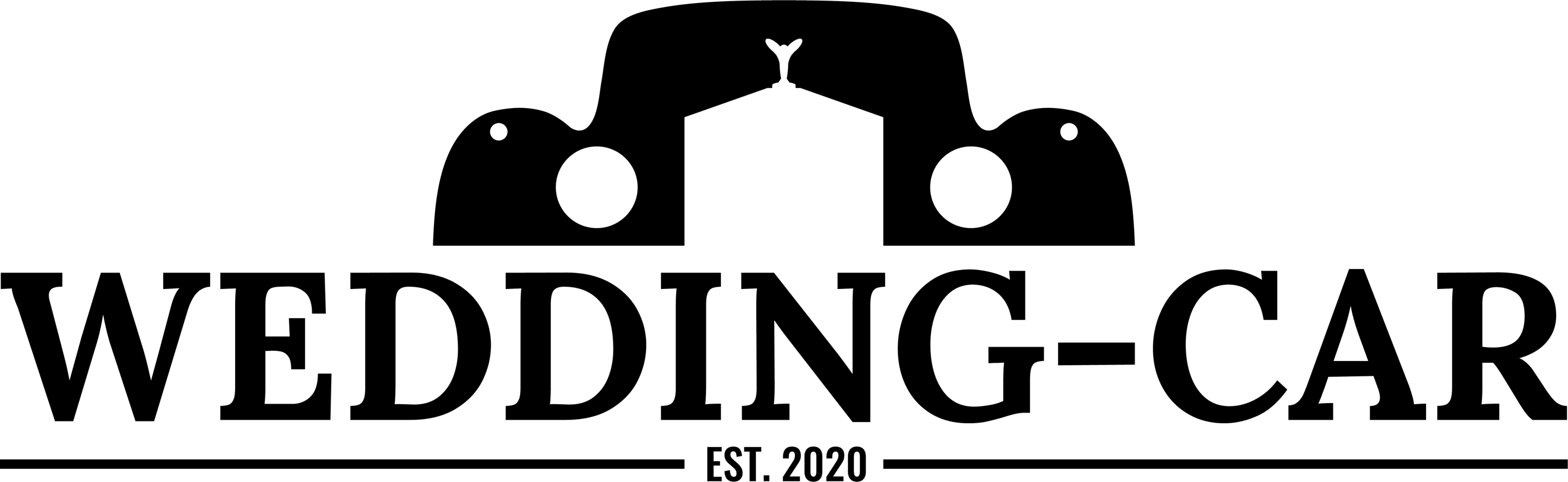 Basic2 h 	Fr. 490.-  je weitere Std. à 190.-  *PackagesEarl6 h	Fr. 1150.-  *Duke7 h	Fr. 1290.-  *King9 h	Fr. 1500.-  ** Anfahrt/Rückfahrt (ab ZH-Höngg) von ca. 30min wird nicht angerechnet.KM unbeschränkt inkludiert «in angemessenem Rahmen»(kein konstantes Fahren während gebuchter Zeit)Wedding-SpecialBei gebuchten Packages anlässlich Hochzeit wird dem Hochzeitspaar ein Cüpli Champagner/Prosecco (37.5cl) sowie eine süsse Überraschung aus dem Confiserie-Bereich offeriert. (Oder andere alternative Erfrischung anst. Cüpli)On-board-service, VerpflegungAuf vorgängigen Wunsch werden Getränke wie Champagner, Bier, Whiskey, Softdrinks etc. sowie Apérohäppchen wie z.B. Canapées, Flûtes, Oliven usw. bereitgestellt.Für die Beschaffung wird ein Aufschlag von rund 25% zum Anschaffungspreis hinzu verrechnet.FloristikBlumendekoration wird nach Wunsch & Aufwand 1:1 verrechnet, eine enge Zusammenarbeit mit Ihrem Floristiker angestrebt (Blumen- und Farbwahl) und üblicherweise in Zürich-Höngg vorgenommen. Auftragserteilung, Abholung & Montage pauschal + Fr. 25.-